Three states of matter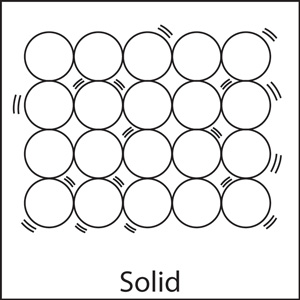 Three states of matterThree states of matter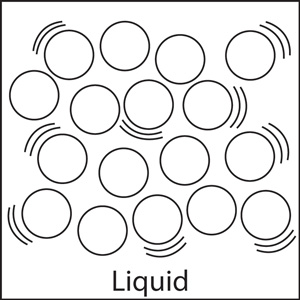 Three states of matterThree states of matter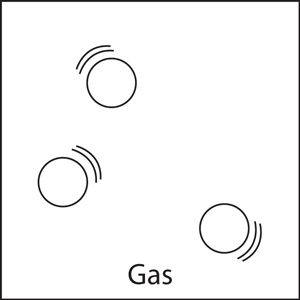 Three states of matter